О СОЗДАНИИ ОБЩЕСТВЕННОГО СОВЕТА ПРИ ГЛАВЕСЕЛЬСКОГО ПОСЕЛЕНИЯ МАЙСКОЕ МУНИЦИПАЛЬНОГО РАЙОНАПЕСТРАВСКИЙ САМАРСКОЙ ОБЛАСТИ             В соответствии со статьей 17 Федерального закона от 19.05.1995 N 82-ФЗ "Об общественных объединениях" и в целях регулярного и конструктивного взаимодействия между политическими партиями, общественными объединениями и органами местного самоуправления сельского поселения Майское муниципального района Пестравский Самарской области, учета общественного мнения и формирования гражданского мира и согласия в обществе постановляю:1. Создать общественный Совет при главе сельского поселения Майское муниципального района Пестравский Самарской области.2. Утвердить Положение об общественном Совете при главе сельского поселения Майское муниципального района Пестравский Самарской области (приложение).3. Организацию работы по обеспечению деятельности общественного Совета возложить на сектор по организационным вопросам и взаимодействию с органами местного самоуправления.4. Контроль за выполнением настоящего Постановления оставляю за собой.Глава сельского поселения Майскоемуниципального района Пестравский                                                                               П.В.ЛанкинПриложениек постановлению администрациисельского поселения Майское муниципального района Пестравский Самарской области от___________№_____ПОЛОЖЕНИЕО СОВЕТЕ ОБЩЕСТВЕННОСТИ ПРИ ГЛАВЕСЕЛЬСКОГО ПОСЕЛЕНИЯ МАЙСКОЕ МУНИЦИПАЛЬНОГО РАЙОНА ПЕСТРАВСКИЙСАМАРСКОЙ ОБЛАСТИ1. Общие положения1.1.Совет общественности при Главе сельского поселения Майское муниципального района Пестравский Самарской области (далее – Совет общественности) - совещательный орган, обеспечивающий взаимодействие граждан Российской Федерации, преимущественно проживающих на территории сельского поселения Майское муниципального района Пестравский Самарской области, некоммерческих организаций, осуществляющих свою деятельность на территории сельского поселения, представителей бизнеса с сельским поселением Майское муниципального района Пестравский Самарской области (далее – сельское поселение Пестравка).1.2. Совет общественности в своей деятельности руководствуется Конституцией Российской Федерации, федеральными законами, законами и нормативно-правовыми актами Самарской области, Уставом сельского поселения Майское муниципального района Пестравский Самарской области, правовыми актами органов местного самоуправления муниципального района Пестравский Самарской области и настоящим Положением.1.3. Совет общественности не обладает правами юридического лица, не подлежит государственной регистрации, члены Совета общественности осуществляют свою деятельность на общественных началах.1.4. Срок полномочий членов Совета общественности - 2 года со дня проведения первого заседания Совета общественности.2. Цели и задачи Совета общественности2.1. Целью деятельности Совета общественности является повышение взаимодействия общества, бизнеса и власти для решения социально значимых и общественно-политических вопросов развития сельского поселения Майское муниципального района Пестравский Самарской области.2.2. Задачами Совета общественности являются:выработка рекомендаций органам местного самоуправления сельского поселения Майское по вопросам экономического, социального и культурного развития, обеспечения законности, правопорядка, общественной безопасности, защиты прав и свобод граждан, демократических принципов развития гражданского общества;выявление и поддержка инициативы населения, направленной на улучшение качества проживания в сельском поселении Майское;улучшение информационного обмена между населением и органами местного самоуправления по решению социально значимых проблем, повышение уровня открытости муниципального управления для населения сельского поселения Майское.3. Основные направления деятельности Совета общественностиДля реализации целей и задач Совет общественности:3.1. Инициирует обсуждение общественно-важных проблем территории сельского поселения Майское.3.2. Вырабатывает рекомендации по проблемам общественной жизни сельского поселения Майское и готовит предложения по развитию и совершенствованию форм взаимодействия сельского поселения с жителями и общественностью района и механизмов их реализации.3.3. Информирует Главу сельского поселения Майское муниципального района Пестравский Самарской области о проблемных вопросах проживания и осуществления деятельности на территории сельского поселения.3.4. Проводит работу по привлечению жителей и общественных объединений, бизнес-структур к участию в реализации социально значимых проектов и участию в мероприятиях, проводимых на территории сельского поселения Майское.3.5. Привлекает граждан к выработке, формированию, обеспечению и реализации приоритетных направлений деятельности сельского поселения в решении вопросов местного значения.3.6. Организует и проводит семинары-совещания, "круглые столы", конференции, форумы и другие мероприятия по актуальным вопросам общественной жизни.3.7. Создает условия для реализации общественных инициатив, социально значимых проектов и программ, направленных на решение задач социального, патриотического, экологического, нравственного и культурного характера.3.8. Проводит анализ муниципальных правовых актов, затрагивающих интересы населения сельского поселения Майское, и подготавливает предложения по внесению в них изменений.3.9. Размещает информацию о деятельности Совета общественности на сайте Администрации муниципального района Пестравский Самарской области.4. Состав и порядок формирования Совета общественности4.1. Совет общественности формируется в соответствии с настоящим Положением на принципах добровольного участия.4.2. Состав Совета общественности формируется в количестве не более 25 членов, утверждаемых в порядке, предусмотренном настоящим Положением.4.3. Формирование состава Совета общественности проводится по заявлениям жителей, рекомендациям некоммерческих организаций и бизнеса, направленных в адрес Главы сельского поселения Майское муниципального района Пестравский Самарской области.4.4. В целях формирования состава Совета общественности Глава сельского поселения Майское муниципального района Пестравский Самарской области обеспечивает размещение на сайте Администрации следующей информации:сроки начала и окончания формирования состава Совета общественности;окончание приема заявлений в члены Совета общественности;дата окончательного формирования состава Совета общественности.4.5. Состав Совета общественности утверждается постановлением сельского поселения Майское муниципального района Пестравский Самарской области по результатам проведения консультаций с жителями, представителями некоммерческих организаций, бизнеса, направляющих кандидатов в Совет общественности, с учетом их деятельности и участия в районных мероприятиях социально значимого характера на основании заявлений, указанных в пункте 4.3 настоящего Положения.4.6. Информация о создании и составе Совета общественности размещается на сайте Администрации муниципального района Пестравский.4.7. В случае досрочного прекращения полномочий члена Совета общественности Глава сельского поселения Майское муниципального района Пестравский Самарской области в течение 15 дней со дня возникновения обстоятельств, влекущих досрочное прекращение полномочий члена Совета общественности в соответствии с настоящим Положением, принимает решение о замене члена Совета общественности в порядке, предусмотренном пунктом 4.4 и пунктом 4.5 настоящего Положения.4.8. Полномочия члена Совета общественности прекращаются досрочно в любом из следующих случаев:представление письменного заявления председателю Совета общественности о сложении своих полномочий;вступление в законную силу в отношении члена Совета общественности решения суда об объявлении умершим, безвестно отсутствующим, недееспособным или ограниченно дееспособным;вступление в законную силу в отношении члена Совета общественности обвинительного приговора суда, содержащего в качестве меры наказания лишение свободы либо лишение права занимать определенные должности или заниматься определенной деятельностью;выезд за пределы сельского поселения Майское муниципального района Пестравский Самарской области на постоянное место жительства;замещение государственных или выборных высших муниципальных должностей;обнаружение неснятой или непогашенной судимости;смерть.5. Структура Совета общественности5.1. Постоянно действующим рабочим органом Совета общественности является Президиум, в состав которого входят председатель, ответственный секретарь Совета общественности и руководители рабочих групп.5.2. Руководит деятельностью Совета общественности председатель, избираемый из числа членов Совета общественности на первом заседании Совета общественности простым большинством голосов.5.3. Из числа членов Совета общественности избирается ответственный секретарь на первом заседании Совета общественности простым большинством голосов.5.4. На первом заседании Совета общественности создаются рабочие группы по направлениям деятельности, определяется состав рабочих групп.Полномочия, порядок формирования и работа рабочих групп определяются Регламентом Совета общественности.5.5. Рабочие группы создаются по следующим профильным направлениям:рабочая группа по развитию районного хозяйства, охране окружающей среды, экологической безопасности;рабочая группа по экономике, промышленности и предпринимательству;рабочая группа по здравоохранению, образованию и науке;рабочая группа по делам ветеранов и инвалидов;рабочая группа по культуре, молодежной политике и здоровому образу жизни;рабочая группа по межнациональным отношениям.5.6. Заседания рабочих групп проводятся по мере необходимости, но не реже одного раза в месяц.5.7. Порядок работы Президиума определяется Регламентом работы Совета общественности.6. Регламент работы Совета общественности6.1. Председатель Совета общественности утверждает Регламент Совета общественности.6.2. Регламентом Совета общественности определяются: формы работы Совета общественности, принципы, условия его деятельности;вопросы внутренней организации и порядка деятельности Совета общественности;сроки и порядок проведения заседаний Совета общественности;порядок участия членов Совета общественности в его деятельности;порядок принятия решений Советом общественности.7. Обеспечение деятельности Совета общественности7.1. Организационно-техническое обеспечение деятельности Совета общественности осуществляется сельским поселением Майское муниципального района Пестравский Самарской области.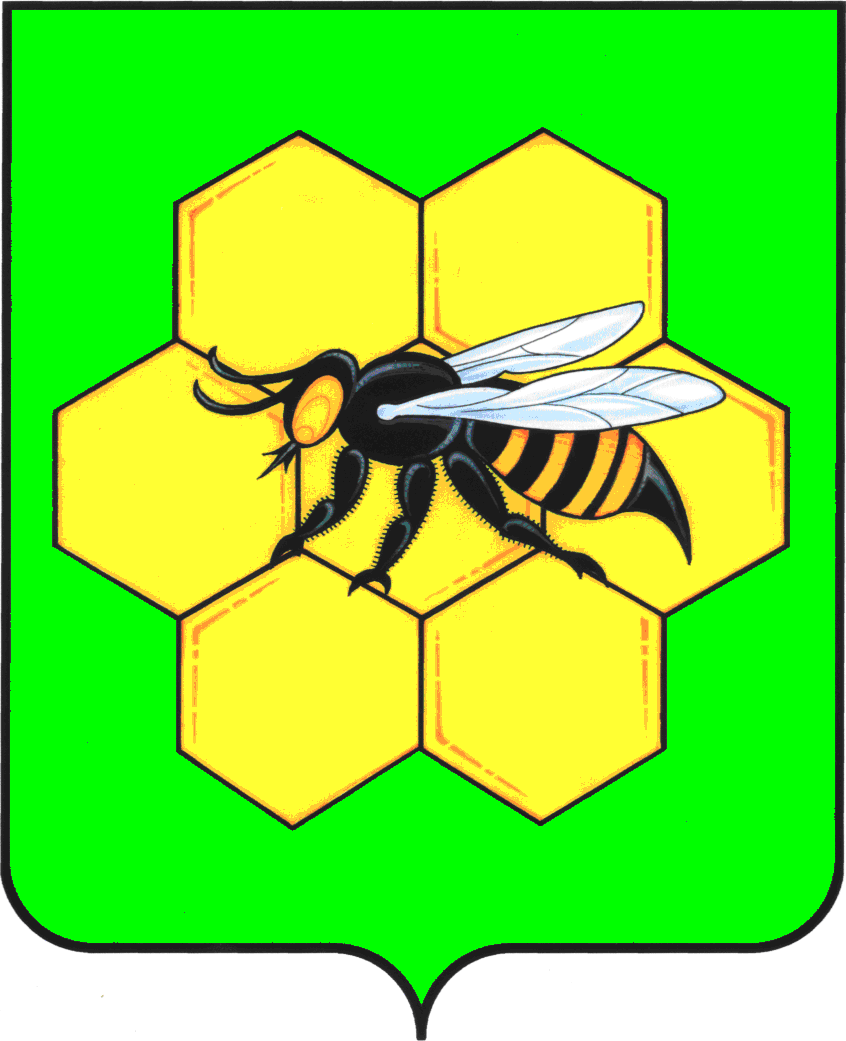 АДМИНИСТРАЦИЯСЕЛЬСКОГО ПОСЕЛЕНИЯ МАЙСКОЕМУНИЦИПАЛЬНОГО РАЙОНА ПЕСТРАВСКИЙСАМАРСКОЙ ОБЛАСТИПОСТАНОВЛЕНИЕОт 26.06.2015 г   №51